Итоги городского конкурса «Эффективность работы первичных профсоюзных организаций» в 2017 году.Дата: 08.02.2018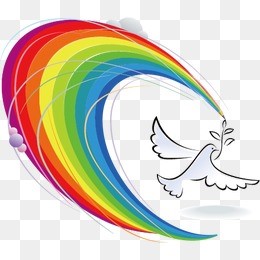 В городской организации Профсоюза стало традиционным проведение конкурса «Эффективность работы первичных профсоюзных организаций».    В 2017 году 99 первичных профсоюзных организаций принимали участие в городских конкурсах: видеороликов «Я в Профсоюзе Сочи», творческом конкурсе «Мир, в котором я творю», конкурсе электронных профсоюзных страниц на сайтах образовательных организаций, конкурсе профсоюзных уголков, своим активным участием создавали городскую профсоюзную газету «ПрофсоюзноЕдинство», готовили статьи о своих коллективах, педагогов для публикации в газете «Вольная Кубань»; принимали участие в туристском слете педагогов города, Спартакиаде членов Профсоюза, Первенстве по волейболу, сдаче норм ГТО; в проведении Всемирного Дня охраны труда; подводили итоги выполнения коллективных договоров в образовательных организациях и т.д.Подведя итоги, конкурсная комиссия определила десять лучших первичных профсоюзных организаций:МБУ ДО «ЦДЮТиЭ» (председатель п/о Кегеян Т.Д.)
МБУ ДО «ЦДОД «Ступени» (председатель п/о Иорданиди С.С.)
МБУ ДО «ЦДОД «Ориентир» (председатель п/о Григорьева Л.И.)
МБУ ДО «ЦДО «Радуга» (председатель п/о Прибылова О.А.)
МДОБУ детский сад № 63 (председатель п/о Зиновьева Т.В.)
МДОБУ детский сад № 122 (председатель п/о Симоненко Т.В.)
МДОБУ детский сад № 128 (председатель п/о Конева Л.В.)
МДОБУ детский сад № 132 (председатель п/о Алексеева О.А.)
МОБУ СОШ № 53 (председатель п/о Пашьян С.В.)
МОБУ СОШ № 79 (председатель п/о Магомедова С.С.)Председатель Сочинской городской организации профсоюза М.А. Агеева